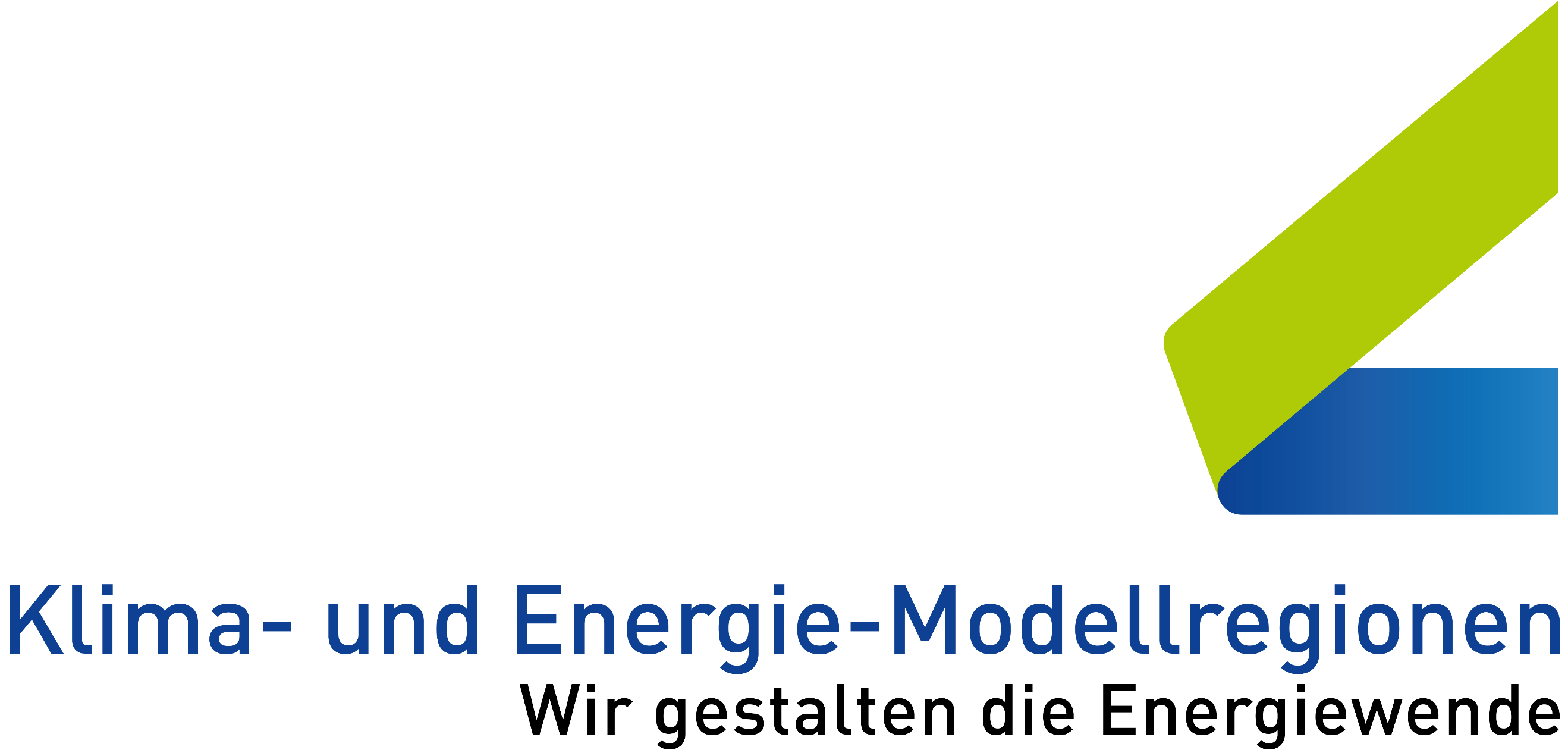 Erneuerbare Energie	„KEM PV - Anlagen und Alternativenergie-  förderung Kärnten (Photovoltaikanlagen)“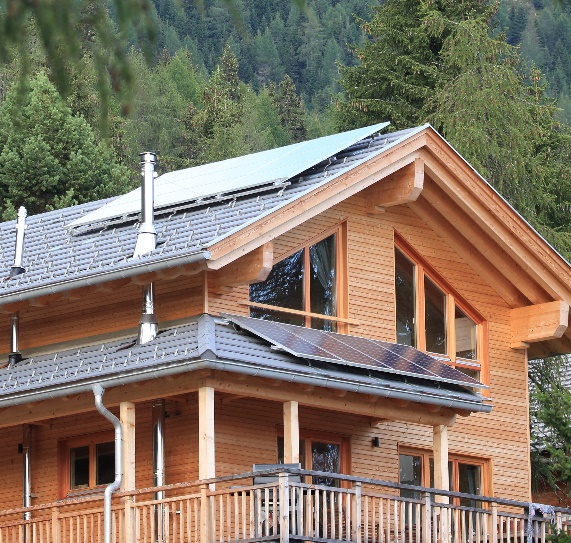 Mit der Förderschiene „KEM Photovoltaikanlagen“ und „Alternativenergieförderung Kärnten“ wird der Ausbau der Photovoltaikanlagen verstärkt gefördert und soll damit weiter forciert werdenWer kann eine Förderung beantragen: Alle Betriebe,      Landwirte, öffentliche Einrichtungen (Gemeinden,                gemeindeeigene Betriebe, Schulen, etc.) Vereine                  und sonstige unternehmerisch tätige                                     Organisationen in der KEM Region.Was wird gefördert: Gefördert werden Photovoltaik-                                           anlagen im Netzparallelbetrieb mit und ohne                                                          Stromspeicher mit mind. 5 kWp Leistung (KEM)                                                                            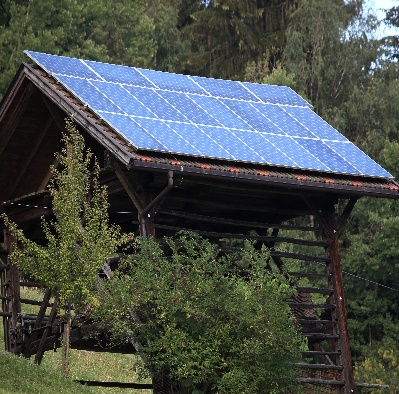 Förderfähige Investitionen: PV-Module, Wechselrichter,                                                                                                       Anlagenteile, Stromspeichereinheit, Umbau Zähler-                                                                          kasten, Installationen, Planungskosten      Nicht förderfähige Investitionen: Rechnung                                                                                                           Stromanbieter, neuer Zählerkasten,                                                                                                 Gebühren, Dacharbeiten ohne                                                                                                                                  Zusammenhang zur PV- AnlageWo kann eine Förderung beantragt werden:	     - KPC (Umweltbundesamt)           - Amt der Kärntner Landesregierung                                                                                           Das Ziel ist ein forcierter Einsatz von Solarenergie in unserer Region, da Sie sich durch die geographische Lage und der Sonnenstunden optimal dafür eignet. Dies ist eine weitere Maßnahmen wodurch eine CO2-Minimierung zustande kommt,  dadurch den Klimazielen ein Stück näher gerückt und ein aktiver Beitrag zum Klimaschutz geleistet wird. Ein weiterer Anreiz für die Errichtung von Photovoltaikanlagen ist, dass die Energie unserer Sonne gratis genutzt werden kann. Förderung„Beispiel“Errichtung einer 20 kWp PV- Anlage inkl. Stromspeicher mit  15 kWh SpeicherkapazitätErrichtung einer 20 kWp PV- Anlage inkl. Stromspeicher mit  15 kWh SpeicherkapazitätKEM PhotovoltaikanlagenKEM PhotovoltaikanlagenKosten PV - Anlage€ 40.000,- € 275/kWp für freistehende Anlagen€ 5.500,-€ 375/kWp für gebäudeintegrierte Anlagen-€ 100/kWp Zuschlag (max. €10.000)€ 2.000,-€ 400/kWh 0-5 kWh Speicherkapazität€ 2.000,-€ 350/kWh 5-10 kWh Speicherkapazität€ 1.750,-€ 300/kWh 10-25 kWh Speicherkapazität€ 1.500,-€ 250/kWh ab 25 kWh Speicherkapazität-€ 100/kWh Zuschlag für Speicher mit Notstromfunktionalität€ 1.500,-Summe Förderung KEM€ 14.250,- bzw. max. 40% der InvestkostenAlternativenergieförderung Kärnten (PV-Anlagen)Alternativenergieförderung Kärnten (PV-Anlagen)€ 200/kWp Anlagenleistung€ 4.000,-Summe Förderung Kärnten€ 4.000,- bzw. max. 50% der InvestkostenSumme Gesamtförderung€ 14.250,- KEM€ 4.000,- Kärnten € 18.250,- bzw. max. 50% der Invest.